Szczegółowa specyfikacja techniczna urządzeń zewnętrznej siłowni1) Zestaw BIEGACZ I ORBITREK  - Szklanów, Żerniki DolneUrządzenia do ćwiczeń, przeznaczone do użytku publicznego, odporne na warunki atmosferyczne. Zestaw zbudowany z elementów stalowych na rurze lub pylonie nośnym. Kolor z dostępnych do ustalenia z Zamawiającym. Wszystkie elementy stalowe ocynkowane ogniowo i malowane podwójnie proszkowo. Certyfikat uprawniający do oznaczania wyrobu znakiem bezpieczeństwa B.Maksymalny ciężar użytkownika: 150 kgMinimalne wymiary urządzenia (wys x szer x dł) [ m ]  1,8 x 0,8 x 3,0 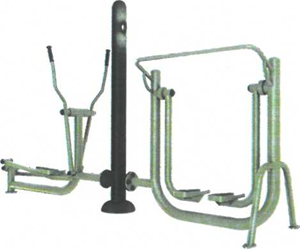 Rys. 1. Przykładowy zestaw  biegacz orbitrek2) Zestaw PRASA NOŻNA I WIOŚLARZ -  Szklanów, Żerniki DolneUrządzenia do ćwiczeń, przeznaczone do użytku publicznego, odporne na warunki atmosferyczne. Zestaw zbudowany z elementów stalowych na rurze lub pylonie nośnym. Kolor z dostępnych do ustalenia z Zamawiającym. Wszystkie elementy stalowe ocynkowane ogniowo i malowane podwójnie proszkowo. Certyfikat uprawniający do oznaczania wyrobu znakiem bezpieczeństwa B.Maksymalny ciężar użytkownika: 150 kgMinimalne wymiary urządzenia (wys x szer x dł) [ m ]  1,8 x 1,3 x 2,2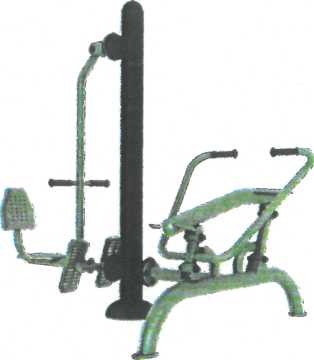 Rys. 2 Przykładowy zestaw prasa nożna i wioślarz3) Urządzenia Street Workout - Strzałków, JastrzębiecUrządzenie wykonane ze stali spawalniczej, podwójnie malowane proszkowo. Elementy stalowe zabezpieczone antykorozyjnie poprzez śrutowanie, galwanizację (fosforanowanie) i cynkowanie. Wszystkie śruby zabezpieczone zaślepkami polimerowymi.Elementy konstrukcyjne: słupy pionowe kwadratowe 80x80 mm, grubość ścianki min. 4 mm, drążki i poręcze o średnicy ok: 48mm, 42 mm i 33 mm, grubość ścianki min 3 mm.Fundamentowanie: słupy zagłębione na 105 cm w gruncie i zabetonowane fundamentem z betonu B25 0 wymiarach zgodnych z kartą techniczną.Funkcja urządzenia: Wzmacniająca: mięśnie klatki piersiowej, pleców, ramion i barków. Poprawiająca: koordynacja ruchowa, zmysł równowagi.Maksymalny ciężar użytkownika: 150 kg Przedział wiekowy: od 14 roku życia lub o wzroście powyżej 140cm.Urządzenie spełnia wymagania bezpieczeństwa zawarte w normach: PN-EN 16630:2015-06W skład zestawu wchodzi min:- koła gimnastyczne,– drążek z uchwytami,– drabinka pozioma,– drabinka pionowa,– drążki,– poręcze wysokie,– poręcze niskie,– ławka.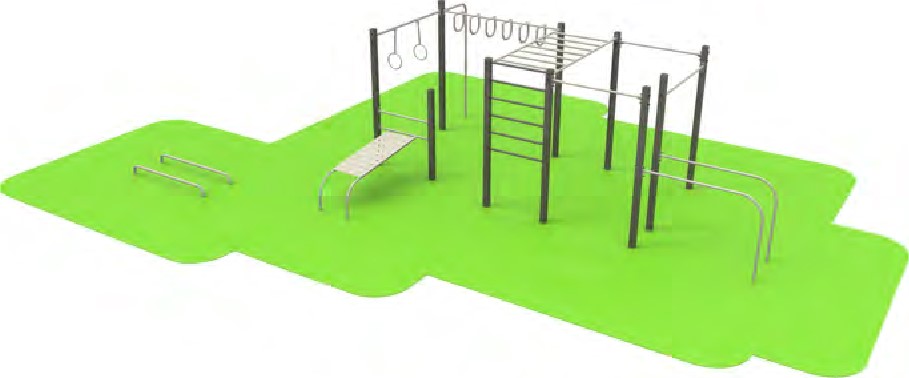 Rys. 3 Przykładowe urządzenie Street workout